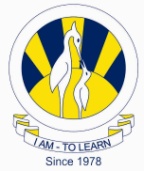 The City SchoolSouthern RegionRevision QuestionsClass 7 ‘HISTORY’	Section A‘With the news of Shah Jahan’s illness …………………………………………………….. and did not take any action.’First paragraph, Page 52War of SuccessionWhat is war of succession?In the light of the given lines, why the war of succession can be considered to be a problems for a kingdom?Why do you think Aurangzeb waited during the time his brothers reacted to the news of Shah Jahan’s illness?‘There was a number of reasons that led to the ………………………………………………richest nation of all.’First paragraph, Page 80Britain and the Industrial RevolutionHow the availability of raw materials in Britain did supported the process of Industrial revolution?What was the benefits of having industries in Britain?Why was Britain taken to be the richest nation of all?Picture SourceFig 8.1 Page 54What made Aurangzeb unpopular in the eyes of the non-Muslims?How did the Emperor dealt with the British arrogant behavior?Fig 13.5 Page 88Who was Lord Dalhousie?Name the policy given by him.Highlight the impact of his policy on India.Section BQuestions for 4 marksDescribe the key features of Jahangir’ autobiography.What was war of succession?What made Mumtaz Mahal famous?What do you know about Bhakti movement?Who was Shivaji?How did Arangzeb win the throne?Who were Syed brothers?How the Mughals did lost their glory?What do you know about the peacock throne?Who was Nadir Shah?What was Faraizi movement?Who was Shah Waliullah?What do you know about the Jihad movement?What made Mujadid Alf Sani famous?Describe the basic features of Industrial revolution.Questions for 6 marks‘The reign of Jahangir was stable and prosperous.’ Do you agree? Give reasons.‘Shah Jahan has been blessed with the keen sense of beauty and talent for architecture.’ To what extent do you agree with the given statement? Give evidence of your answer.How successful was the Deccan policy of the greater Mughals?With reference to the incapable rulers and revolts, discuss the decline of the Mughal Empire.‘Apart from the politics and administration, Mughal era witnessed remarkable development in social and cultural section.’ Describe the development in social, religion, culture and education fields.Discuss the role played by Mujaddid Alf-e-Sani in the revival of Muslim society.How did the industrial revolution bring change in the life of British people?Discuss the resistance showed by the local rulers to the British gaining power.Do you agree that the imposition of Doctrine of Lapse was the main reason of the outbreak of 1857 war? Give reasons.Why the role of Shah Waliuallah as a reformer is worth mentioning?